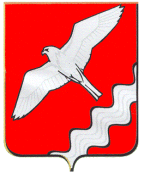 АДМИНИСТРАЦИЯ МУНИЦИПАЛЬНОГО ОБРАЗОВАНИЯКРАСНОУФИМСКИЙ ОКРУГПОСТАНОВЛЕНИЕОт   17.06.2020 г.  № 342г. КрасноуфимскВ соответствии со статьей 19 Федерального закона от 05 апреля 2013 г. № 44-ФЗ «О контрактной системе в сфере закупок товаров, работ, услуг для обеспечения государственных и муниципальных нужд», постановлением Правительства Российской Федерации от 13 октября . № 1047 «Об общих требованиях к определению нормативных затрат на обеспечение функций государственных органов, органов управления государственными внебюджетными фондами и муниципальных органов», постановлением Администрации Муниципального образования Красноуфимский округ от 26 мая . № 405 «Об утверждении Правил определения нормативных затрат на обеспечение функций органов местного самоуправления Муниципального образования Красноуфимский округ, отраслевых, функциональных органов Администрации МО Красноуфимский округ, территориальных органов, подведомственных им казенных учреждений», руководствуясь ст. 26, 31 Устава Муниципального образования Красноуфимский округП О С Т А Н О В Л Я Ю:Утвердить и ввести в действие с 01 января 2021 года нормативные затраты на обеспечение функций Администрации МО Красноуфимский округ, её отраслевых, функциональных, территориальных органов и подведомственных казенных учреждений (прилагаются).2. Признать утратившим силу постановление Администрации Муниципального образования Красноуфимский округ от 28.06.2018 г. № 582 «Об утверждении нормативных затрат на обеспечение функций Администрации МО Красноуфимский округ, её отраслевых,  функциональных, территориальных  органов и подведомственных казенных учреждений» с 01 января 2021 года.Разместить настоящее распоряжение на официальном сайте единой информационной системы в сфере закупок в информационно- телекоммуникационной сети «Интернет» (www. zakupki.gov.ru) в течение 5 рабочих дней со дня его принятия. 4. Контроль за выполнением настоящего постановления возложить на заместителя главы Администрации МО Красноуфимский округ по экономическим вопросам А.Н. Медведеву.Глава Муниципального образованияКрасноуфимский округ 			                                    О.В. РяписовНормативные затраты на обеспечение функций Администрации МО Красноуфимский округ, её отраслевыми, функциональными, территориальными органами и подведомственными казенными учреждениямиНаименования заказчиков (подразделений заказчиков), в отношении которых устанавливаются требования к отдельным видам товаров, работ, услуг (в том числе предельные цены товаров, работ, услуг):1. Администрация МО Красноуфимский округ;2. Территориальные отделы Администрации МО Красноуфимский округ;3. Отдел ЖКХ Администрации МО Красноуфимский округ;4. Отдел культуры;5. МКУ «Центр детско-подростковых и молодежных клубов».1. Нормативына приобретение средств подвижной связи  и услуг подвижной связиПримечания:<*> Объем расходов, рассчитанный с применением нормативных затрат на приобретение сотовой связи, может быть изменен по решению Администрации МО Красноуфимский округ в пределах утвержденных на эти цели лимиты бюджетных обязательств по соответствующему коду классификации расходов бюджетов.<*> Периодичность приобретения средств связи определяется максимальным сроком полезного использования и составляет 5 лет.<*> Предоставляется по решению руководителя муниципального органа.2. Норматив цены и количества принтеров, многофункциональных устройств и копировальных аппаратов (оргтехники):3. Норматив количества и цены моноблоков, рабочих станций:* Объем расходов, рассчитанный с применением нормативных затрат, может быть изменен по решению руководителя в пределах, утвержденных на эти цели лимитов бюджетных обязательств по соответствующему коду классификации расходов бюджета.4.	Норматив количества и цены планшетных компьютеров:5. Норматив количества и цены носителей информации, в том числе магнитных и оптических носителей:6. Норматив количества и цены расходных материалов для различных типов принтеров, многофункциональных устройств, копировальных аппаратов и иной оргтехники:7. Перечень периодических печатных изданий и справочной литературы:Глава городского округа, Администрация МО Красноуфимский округ, руководители муниципальных казенных учреждений имеют право самостоятельно регулировать наименование и количество приобретаемых подписных изданий при условии, что фактические затраты на приобретение не превысят расчетные.8. Норматив количества и цены мебели:9. Норматив количества и цены канцелярских принадлежностей:10. Норматив количества и цены материальных запасов для нужд гражданской обороны:11. Норматив иных товаров и услуг:Расчет затрат на оплату товаров, работ, услуг, в отношении которых не установлены нормативы определяются в соответствии со статьей 22 Федерального закона от 05.04.2013 № 44-ФЗ  «О контрактной системе в сфере закупок товаров, работ, услуг для обеспечения государственных и муниципальных нужд».12. Количество товаров, работ и услуг (а также расширение их перечня) на обеспечение функций заказчиков МО Красноуфимский округ может отличаться от приведенного в зависимости от решаемых административных задач в пределах, утвержденных на эти цели лимитов бюджетных обязательств по соответствующему коду классификации расходов бюджетов.Об утверждении нормативных затрат на обеспечение функций Администрации МО Красноуфимский округ, её отраслевых,  функциональных, территориальных  органов и подведомственных казенных учрежденийПриложение к постановлению Администрации МО Красноуфимский округ от    17.06.2020 г.  № 342Количество средств связиЦена приобретения средств связи <*>Максимальный размер ежемесячной абонентской платы (рублей)Не более одной единицы в расчете на одно должностное лицо-не более 800№п/пНаименование товараКатегории и группы должностейКоличествоСрок приобретения (в годах)Предельная цена за единицу1Принтер (лазерный, цветная или черно-белая печать)все категории и группы должностейне более 1 шт. на сотрудника3не более 50000 руб.2Сканер (протяжный, автоподача двусторонняя)все категории и группы должностейне более 1 шт. на сотрудника3не более 17000 руб.3Копир (лазерный, цветность печати черно-белая)все категории и группы должностейне более 1 шт. на сотрудника3не более 25000 руб.4Многофункциональное устройство (лазерный, цветность  печати черно-белая)все категории и группы должностейне более 1 шт. на сотрудника3не более40000 руб.№ п/пНаименование товараКатегории и группы должностейКоличествоСрок приобретения (в годах)Предельная цена за единицу1Ноутбук или комплект компьютерной техники (рабочая станция: монитор, системный блок)все категории и группы должностейне более 1 шт. на сотрудника3не более 50000 руб.№ п/пНаименованиеКатегории и группы должностейКоличествоСрок приобретения (в годах)Предельная цена за единицу 1Планшетный компьютервсе категории и группы должностейне более 1 шт. на сотрудника3не более 45000 руб.№ п/пНаименование товараКатегория должностейНорматив количества, стакан Срок приобретения (в годах)Предельная цена за единицуDVD-дискиНачальник отделаНе более 1 CD-стакан1не более 1650 руб.Флеш-накопитель Все категории должностейНе более 1 единицы3не более 1000 руб.Электронные USB-ключи и смарт-карты eTokenна 1 работника, наделенного правом электронной цифровой подписиНе более 1 единицы1не более 7000 руб.№ п/пНаименованиеНормативы количествоЦена максимальная за единицу (рублей)1Расходные материалы для индивидуальных принтеров (на единицу оргтехники)не более 12 шт.20000,02Расходные материалы для многофункциональных устройств для малых рабочих групп (на единицу оргтехники)не более 15 шт.15000,03Расходные материалы для многофункциональных устройств повышенной производительности (на единицу оргтехники)не более 3 комплектов90000,0№ п/пВид изданияНаименование изданияКоличество 1ГазетыОбластная газета (полная версия) (АМО)1 годовая подписка 1 комплект 1ГазетыРоссийская газета  (АМО)1 годовая подписка 1 комплект 1ГазетыВперед (АМО)1 годовая подписка 1 комплект2СправочникиВестник строителей (Отдел ЖКХ)1 годовая подписка 1 комплект45Наименование должностиНаименование мебелиЕдиница измеренияКол-воСрок эксплуатации (срок полезного использования) (лет)Стоимость (рублей)1.рабочее место руководителястол письменныйштук1не менее 7не более 270001.рабочее место руководителяшкаф для одеждыштук1не менее 7не более 300001.рабочее место руководителяшкаф или стеллаж для документовштук1не менее 7не более 270001.рабочее место руководителятумба к рабочему столуштук1не менее 7не более 270001.рабочее место руководителятумба под оргтехникуштук1не менее 7не более 250001.рабочее место руководителястулштук1не менее 7не более 115001.рабочее место руководителятумба офисная выкатная на 3 ящикаштук1не менее 7не более 200001.рабочее место руководителякресло руководителяштук1не менее 7не более 280001.рабочее место руководителясейф огнестойкийштук1не менее 25не более 300002.начальник отдела, заместитель начальника отдела, заведующийстол письменныйштук1не менее 7не более 260002.начальник отдела, заместитель начальника отдела, заведующийтумба офисная выкатная на 3 ящикаштук1не менее 7не более 190002.начальник отдела, заместитель начальника отдела, заведующийшкаф для одеждыштук1не менее 7не более 290002.начальник отдела, заместитель начальника отдела, заведующийшкаф или стеллаж для документовштук1не менее 7не более 270002.начальник отдела, заместитель начальника отдела, заведующийкресло рабочеештук1не менее 7не более 170002.начальник отдела, заместитель начальника отдела, заведующийстулштук1не менее 7не более 90002.начальник отдела, заместитель начальника отдела, заведующийтумба под оргтехникуштук1не менее 7не более 250003.рабочее место специалистастол письменныйштук1не менее 7не более 250003.рабочее место специалистакресло рабочеештук1не менее 7не более 110003.рабочее место специалисташкаф или стеллаж для документовштук1не менее 7не более 270003.рабочее место специалисташкаф для одеждыштук1не менее 7не более 270003.рабочее место специалистатумба офисная выкатная на 3 ящикаштук1не менее 7не более 250003.рабочее место специалистастулштук1не менее 7не более 75003.рабочее место специалистамягкая мебель штук1не менее 7не более 400003.рабочее место специалистасейф огнестойкийштук1не менее 25не более 300004.Иные должностистол письменныйштук1не менее 7не более 250004.Иные должностикресло рабочеештук1не менее 7не более 110004.Иные должностишкаф или стеллаж для документовштук1не менее 7не более 270004.Иные должностишкаф для одеждыштук1не менее 7не более 270004.Иные должноститумба офисная выкатная на 3 ящикаштук1не менее 7не более 250004.Иные должностистулштук1не менее 7не более 75004.Иные должностимягкая мебель штук1не менее 7не более 400004.Иные должностисейф огнестойкийштук1не менее 25не более 30000Наименование товараЕдиница измеренияКоличество на 1 работника в годЦена за единицу (не более рублей)блок для записей с клеевым краем 100 лист.шт.145булавки одностержневые  цельнометаллическиеуп.1180бумага «Снегурочка», бумага для принтера      А-4уп.15430бумага А-3, в упаковке  .,уп.5560блок для записей, не проклеенныйшт.150бумага для факса 210х12, длина20мшт.1100салфетки для оргтехники, влажныеуп.1180гвозди канцелярскиеуп.138дыроколшт.1380ежедневник шт.1375зажим для бумагишт.125карандаш механический шт.332карандаш простойшт.425пленка для ламинированияуп.11200клей ПВА, вес 150 гр.шт.250клеящий карандаш, вес 20 гр.шт.150книга учета, А4, шт.3125кнопки силовыеуп.132кнопки канцелярскиеуп.525корректирующая лента в блистерешт.363ластикшт.314лезвия к ножу канцелярскомууп.162линейка шт.145текстмаркершт.338нитки суровые(бобина), длина1000 мшт.1380ножницышт.1250нож канцелярскийшт.162обложка А4уп.132папка –планшет А4шт.1110папка пластик, уголок А4шт.120папка регистраторшт.3380папка –конверт с кнопкойшт.232папка картон/завязки, А4шт.525папка пластиковаяшт.556папка с файлами 40 ф.шт.1100папка скоросшиватель картоншт.525папка адресная А4шт1125планингшт1125скоросшиватель пластиковый, А4,
верхняя обложка-прозрачнаяшт.525папка уголок шт.520папка уголок с разделителямишт.170ручка глеваяшт.338ручка шариковая шт.532скобы для степлерауп.438скотч шт.4105скрепки уп.245степлершт.1260стержень гелевыйшт.420стержень для мех карандаша уп.425стержни шариковые шт.525стикеры цветныеуп.250тетрадь шт.850точилка для карандашейшт.135файлы А-4 в упаковке 100 штукуп.1250фотобумага для струйной печатиуп.1930цветная бумагауп.1430шпагатшт.1120штемпельная краскашт.150корректирующая жидкость, 20 мл.шт.235антистеплершт.1100№ п/пНаименованиеНорма, шт. (не более)Срок эксплуатации в годахЦена максимальная за ед. (руб.)1Комплект медицинской индивидуальной защиты1 на каждого работникаНе более 13100,02Противогаз фильтрующий гражданский типа ГП-7 и его модификации1 на каждого работника255100,03Дополнительный патрон к противогазу фильтрующему1 на каждого работника251600,04Индивидуальный противохимический пакет типа ИПП-81 на каждого работника5300,05Индивидуальный перевязочный пакет1 на каждого работника5110,06Респиратор1 на каждого работника5500,07Аптечка индивидуальная1 на каждого работника2800,0